BACCALAURÉAT GÉNÉRALÉpreuve pratique de l’enseignement de spécialité physique-chimieÉvaluation des Compétences ExpérimentalesCette situation d’évaluation fait partie de la banque nationale.ÉNONCÉ DESTINÉ AU CANDIDATCette situation d’évaluation comporte quatre pages sur lesquelles le candidat doit consigner ses réponses.Le candidat doit restituer ce document avant de sortir de la salle d'examen.Le candidat doit agir en autonomie et faire preuve d’initiative tout au long de l’épreuve.En cas de difficulté, le candidat peut solliciter l’examinateur afin de lui permettre de continuer la tâche.L’examinateur peut intervenir à tout moment, s’il le juge utile.L’usage de calculatrice avec mode examen actif est autorisé. L’usage de calculatrice sans mémoire « type collège » est autorisé. CONTEXTE DE LA SITUATION D’ÉVALUATIONTous les acides et toutes les bases ne sont pas équivalents et ne se comportent pas de la même façon en solution aqueuse. Connaître leur constante d’acidité KA ou leur pKA permet d’évaluer la force d’un couple acide-base. Connaître ces valeurs peut permettre de prévoir le sens et le degré d’avancement final d’une réaction acide-base, de calculer la proportion de l’acide et de la base conjuguée connaissant le pH de la solution dans laquelle ils sont dissous. On peut aussi définir le taux d’avancement final de la réaction pour évaluer l’évolution de la réaction par rapport à l’évolution maximale.Le but de cette épreuve est de déterminer le pKA d’un acide et le taux d’avancement final de deux acides afin de comparer leur force relative.INFORMATIONS MISES À DISPOSITION DU CANDIDATRéaction entre un acide faible et l’eau Un acide faible selon Brönsted réagit avec l’eau selon la réaction d’équation :AH (aq) + H2O (ℓ)  A– (aq) + H3O+ (aq)La constante d’équilibre de cette réaction est la constante d’acidité du couple acide-base AH / A–. Elle est reliée au pKA par la relation :pKA = - log KApKA d’un couple acide-base Le pKA du couple acide-base AH / A– vérifie la relation :Les concentrations à l’équilibre sont alors exprimées en molL–1.Lorsqu’on mélange un volume VA d’acide de concentration C avec un volume VB de sa base conjuguée à la même concentration, pour C  1 x 10–1 molL–1, on peut montrer que cette relation peut s’écrire : log Les volumes VA et VB doivent alors être exprimés dans la même unité.Taux d’avancement final Le taux d’avancement final d’une réaction se calcule par la relation  avec  l’avancement final et l’avancement maximal. Pour la réaction entre un acide et l’eau, on montre que le taux d’avancement final peut s’exprimer sous la forme : avec c la concentration de l’acide en molL–1.Force des acides On classe les acides et les bases faibles en fonction de leur constante d’acidité ou de leur pKA.Plus la constante d’acidité KA d’un couple acide-base AH / A– est grande, plus la force de l’acide AH est élevée.Plus le pKA d’un couple acide-base AH / A– est petit, plus la force de l’acide AH est élevée.Étalonnage d’un pH-mètre Le pH-mètre est un appareil permettant la mesure du pH. Avant toute mesure, il doit être étalonné avec deux solutions tampon. Pour les mesures à effectuer ici, on utilisera une solution de pH = 7, puis une solution de pH = 4. Entre chaque mesure, l’électrode doit être rincée à l’eau distillée, puis séchée sans être frottée. Il faut éviter de la laisser à l’air.TRAVAIL À EFFECTUER Détermination du pKA de l’acide 1 (30 minutes conseillées)1.1. Étalonner le pH-mètre.1.2. Mélanger, dans un bécher de 50 mL, un volume VA = 15,0 mL de l’acide 1 et un volume VB = 12,0 mL de sa base conjuguée, notée base 1. L’acide 1 et la base 1 ont la même concentration en quantité de matière C = 1,010-2 molL–1. La solution obtenue est appelée « Solution 3 », notée S3.1.3. Mélanger, dans un bécher de 50 mL, un volume VA = 10,0 mL de l’acide 1 et un volume VB = 20,0 mL de sa base conjuguée, notée base 1. L’acide 1 et la base 1 ont la même concentration en quantité de matière C = 1,010–2 molL–1. La solution obtenue est appelée « Solution 4 », notée S4.1.4. Mesurer le pH de ces deux solutions et compléter le tableau qui suit.1.5. Dans le tableur-grapheur, entrer les valeurs de VA, VB et pH des différentes solutions.Programmer le tableur-grapheur afin de calculer  pour chaque solution.Tracer la courbe pH =.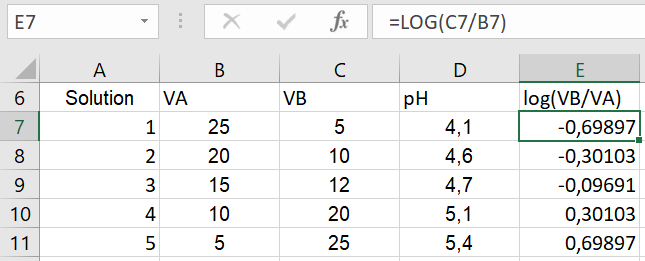 En utilisant les documents à disposition, expliquer comment on peut déterminer le pKA de cet acide 1, noté pKA1, à l’aide de cette courbe.Comme  quand  alors  Graphiquement, on détermine l’ordonnée correspondant au point d’intersection avec la courbe à x = 0 et on obtient le pKA de l’acide 1Déterminer le pKA de l’acide 1.pKA1 = 4,8Détermination du taux d’avancement final (20 minutes conseillées)2.1. Prendre deux béchers de 50 mL et mettre dans l’un environ 20 mL de l’acide 1, dans l’autre environ 20 mL d’acide 2, de même concentration 1,0 x 10–2 molL–1.2.2. Mesurer le pH de l’acide 1 et de l’acide 2 et noter les résultats dans le tableau ci-dessous.2.3. À l’aide des documents à disposition, déterminer le taux d’avancement final pour chaque acide. Noter les résultats dans le tableau ci-dessous.Exploitation des résultats (10 minutes conseillées)Le pKA de l’acide 2 vaut pKA2 = 3,75. Comparer avec le pKA1 de l’acide 1 déterminé dans la partie 1. Conclure quant à la force relative des acides.Comme  et que d’après le cours un acide est d’autant plus fort que son pKA est faible. L’acide 1 et donc plus faible que l’acide 2. Comment évolue le taux d’avancement de la réaction d’un acide avec l’eau en fonction de la force de cet acide ?Les deux acides présentés sont faibles car . Cela implique que la réaction est non totale. Comme l’acide 2 est plus fort que l’acide 1, et que le rendement avec l’acide 2 et plus grand qu’avec celui de l’acide 1, on en conclut que le rendement est d’autant plus élevé que l’acide est fort. Défaire le montage et ranger la paillasse avant de quitter la salle.NOM : Correction proposée par GRANDIDIER Laëtitia Prénom : Centre d’examen :  Pour Knowmunity © n° d’inscription : Solution12345Volume VA (en mL)25,020,015,010,05,0Volume VB (en mL)5,010,012,020,025,0pH4,14,64,75,15,4APPEL n°1Appeler le professeur pour lui présenter les résultats expérimentauxou en cas de difficultéAcide 1Acide 2pH3,42,9APPEL n°2Appeler le professeur pour lui présenter les résultats expérimentauxou en cas de difficulté